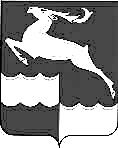 АДМИНИСТРАЦИЯ КЕЖЕМСКОГО РАЙОНАКРАСНОЯРСКОГО КРАЯПОСТАНОВЛЕНИЕ16.01.2020                                           № 8-п                                                г. КодинскОб утверждении плана проведения экспертизы муниципальных нормативных правовых актов муниципального образования Кежемский район, затрагивающих вопросы осуществления предпринимательской и инвестиционной деятельности на 2020 годВ соответствии с Порядком проведения оценки регулирующего воздействия проектов муниципальных нормативных правовых актов муниципального образования Кежемский район, экспертизы муниципальных нормативных правовых актов муниципального образования Кежемский район, затрагивающих вопросы осуществления предпринимательской и инвестиционной деятельности, утвержденного решением Кежемского районного совета депутатов от 05.07.2016 № 7-102 (в редакции решения Кежемского районного Совета депутатов от 28.02.2017 № 13-180, от 26.10.2017 № 20-232), руководствуясь ст.ст. 17, 30.3, 32 Устава Кежемского района, ПОСТАНОВЛЯЮ:1. Утвердить план проведения экспертизы муниципальных нормативных правовых актов муниципального образования Кежемский район, затрагивающих вопросы осуществления предпринимательской и инвестиционной деятельности на 2020 год согласно приложению к постановлению.2. Постановление вступает в силу со дня подписания.Глава района                                                                                   П.Ф. Безматерных	Приложение кпостановлению Администрации районаот 16.01.2020 № 8-п        План проведения экспертизы муниципальных нормативных      правовых актов муниципального образования Кежемский район, затрагивающих  вопросы осуществления предпринимательской и     инвестиционной деятельности на 2020 год№п/пНаименование муниципального правового актаСроки проведения экспертизы(не более 3-х месяцев)Ответственное лицо за экспертизу№п/пНаименование муниципального правового актаСроки проведения экспертизы(не более 3-х месяцев)Ответственное лицо за экспертизу1238 1.Постановление Администрации Кежемского района от 08.02.2018 № 94-п «Об утверждении муниципальной программы «Развитие субъектов малого и среднего предпринимательства в Кежемском районе» (в редакции постановления Администрации Кежемского района от 13.06.2018 №407-п, от 04.10.2018 № 671-п, от 20.03.2019 № 207-п, от 09.09.2019 № 621-п, от 25.12.2019 № 906)                       март 2020 - май 2020                  Тумайкина О.В.2.Постановление Администрации Кежемского района от 11.05.2017 № 392-п «Об утверждении административного регламента исполнения муниципальной услуги по предоставлению субсидий субъектам малого и среднего предпринимательства в Кежемском районе» (в ред. постановления Администрации Кежемского района от 13.06.2018 №408-п, от 14.09.2018 № 621-п, от 05.06.2019 № 414-п)март 2020 - май 2020Тумайкина О.В.